			SAİME TOPTAN SOSYAL BİLİMLER LİSESİ MÜDÜRLÜĞÜNE     202.. /202.. Eğitim Öğretim yılında dersine girdiğim şubelerin yazılı kâğıtlarının dökümü aşağıdaki tabloda belirtilmiştir.Bilgilerinize arz ederim.    …/… /202..                                                                                                                                                                                                                  ……….……………………………..…………………… ÖğretmeniTESLİM ALAN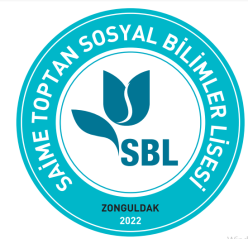 SAİME TOPTAN SOSYAL BİLİMLER LİSESİYAZILI KÂĞIDI TESLİM TUTANAĞISINIFDERSI.DÖNEMII. DÖNEMTOPLAMTOPLAMTOPLAMTOPLAMTOPLAM